LESSON:  Everyone is Different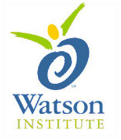 OUTLINEIntroduce the topic. Explain that today’s lesson is about learning how to accept differences in each other.  Ask students if they’ve ever been in a situation where they felt different or left out.  What happened and how did they handle it?Talk about differences.  Ask students if they have friends or classmates in school that are different from them.  How?Emphasize that being different is what makes us special!Talk about how judging a person by the way they look (because they look different) might mean we miss out on making a new friendExplain that there are 5 strategies we can use to accept the differences in others:Keep in open mindIntroduce yourselfLearn more about the personFind things you have in commonAccept your differences!So what do YOU think? discussion questionGive out the magnet cards